Publicado en 08017/BARCELONA el 07/02/2012 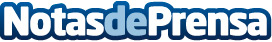 La consultora estratégica para pymes CEDEC contratada por la empresa Alimentos Pampa y Mar, S.L.U.Alimentos Pampa y Mar, S.L.U. es una empresa importadora y distribuidora de alimentos congelados constituida en el 2009 con sede en San Cristobal de La Laguna (Tenerife). Datos de contacto:Jorge CónsulCENTRO EUROPEO DE EVOLUCIÒN ECONÒMICA93 304 31 03Nota de prensa publicada en: https://www.notasdeprensa.es/la-consultora-estrategica-para-pymes-cedec-contratada-por-la-empresa-alimentos-pampa-y-mar-s-l-u Categorias: Internacional http://www.notasdeprensa.es